   Smer: Kozmetički tehničar   I I I I godina 	   Udžbenik: KozmetologijaAutori: Mira Čajkovac   PITANJA: 1.GRAĐA I FUNKCIJA KOŽE2.STRUKTURA KOŽE3.GRAĐA I FUNKCIJA LOJNIH ŽLEZDA4.GRAĐA I FUNKCIJA ZNOJNIH ŽLEZDA5.KOZMETIČKI PREPARATI6.KOZMETIČKE SIROVINE7.SAPUNI I ŠAMPONI8.LOSIONI ZA ČIŠĆENJE KOŽE9.PREPARATI ZA ZAŠTITU KOŽE10.PREPARATI ZA NEGU DEČIJE KOŽE11.KOZMETOTERAPIJSKI PREPARATI12.PREPARATI ZA NEGU SEBOREIČNE KOŽE13.ALERGIJSKE I DRUGE PROMENE NA KOŽI IZAZVANE KOZMETIČKIM PREPARATIMA14.ANTIPERSPIRANTI15.DEPILATORI16.PREPARATI ZA DEKORATIVNU KOZMETIKU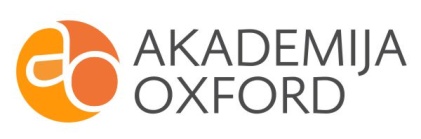 